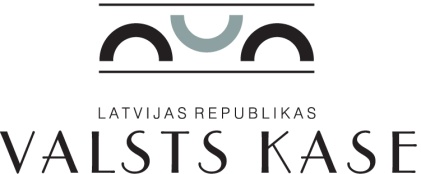 iepirkuma procedūras “Juridiskās konsultācijas” VK/2014/06 komisijas sēdesprotokols RīgaDarba kārtībā:Pretendenta Allen & Overy LLP piedāvājuma atbilstības pārbaude iepirkuma procedūras uzaicinājumā norādītajām pretendentu atlases prasībām (uzaicinājuma 9. punkts “Prasības pretendentiem, iesniedzamie pretendentu atlases dokumenti un pārbaudāmās ziņas”):Pretendents Allen & Overy LLP piedāvājumā ir iesniedzis Viņas Majestātes Ieņēmumu un Muitas iestādes (HM Revenue & Customs) izziņu (kopija, izsniegta 17.12.2013.), kas apliecina, ka pretendentam Allen & Overy LLP nav nodokļu parādu. 2014. gada 18. jūnijā Allen & Overy LLP ir iesniedzis Viņas Majestātes Ieņēmumu un Muitas iestādes (HM Revenue & Customs) izziņu (kopija, izsniegta 17.06.2014.), kas apliecina, ka pretendentam Allen & Overy LLP nav nodokļu parādu.Pretendents Allen & Overy LLP piedāvājumā ir iesniedzis Reģistra (Companies House) izziņu (kopija, izsniegta 15.05.2014.), kas apliecina, ka Allen & Overy LLP neatrodas likvidācijas stadijā.Pretendenta Allen & Overy LLP piedāvājuma atbilstības pārbaude iepirkuma procedūras uzaicinājumā norādītajām tehniskās specifikācijas prasībām (uzaicinājuma 10. punkts “Tehniskā specifikācija” un uzaicinājuma 1.pielikums „Tehniskā specifikācija”).Pretendenta Allen & Overy LLP iesniegtā finanšu piedāvājuma izvērtēšana.Nolemj (vienbalsīgi):Pretendenta Allen & Overy LLP piedāvājums atbilst iepirkuma procedūras uzaicinājumā norādītajām pretendentu atlases prasībām (uzaicinājuma 9. punkts “Prasības pretendentiem, iesniedzamie pretendentu atlases dokumenti un pārbaudāmās ziņas”).Pretendenta Allen & Overy LLP piedāvājums atbilst iepirkuma procedūras uzaicinājumā norādītajām tehniskās specifikācijas prasībām (uzaicinājuma 10. punkts “Tehniskā specifikācija” un uzaicinājuma 1.pielikums „Tehniskā specifikācija”).Uzdot Finanšu resursu departamenta direktora vietniecei I. Sudarei līdz 2014. gada 20. jūnijam nosūtīt e-pastu Allen & Overy LLP, lai pretendents attiecīgi precizē savu iesniegto finanšu piedāvājumu, jo no Allen & Overy LLP piedāvājumā rakstītā nav skaidrs, kādas stundas likmes tiks piemērotas, ja konkrētā darba uzdevuma izpilde pārsniegs 5 tūkst. GBP.Sēdi beidz plkst. 15.00.Pielikumā: 1.Viņas Majestātes Ieņēmumu un Muitas iestādes (HM Revenue & Customs)2014. gada 17. jūnija izziņas kopija  uz 1 lp.                         2. Piedāvājuma atbilstības kopsavilkuma tabula uz 5 lp.2014. gada 19. jūnijā plkst. 14.00Nr. 4Sēdi vada:Starptautiskās sadarbības departamenta direktoreI. ZīlītePiedalās:Finanšu resursu departamenta direktorsĢ. HelmanisFinanšu resursu departamenta direktora vietnieceI. SudareJuridiskā departamenta juriskonsulteS. PauniņaInfrastruktūras apsaimniekošanas departamenta vecākā eksperteD. KlintsProtokolēInfrastruktūras apsaimniekošanas departamenta vecākā eksperteD. KlintsSēdi vadījaI. ZīlītePiedalījāsĢ. HelmanisI. SudareS. PauniņaProtokolēD. Klints